営 業 設 備 の 配 置 図 （ 平 面 図 ）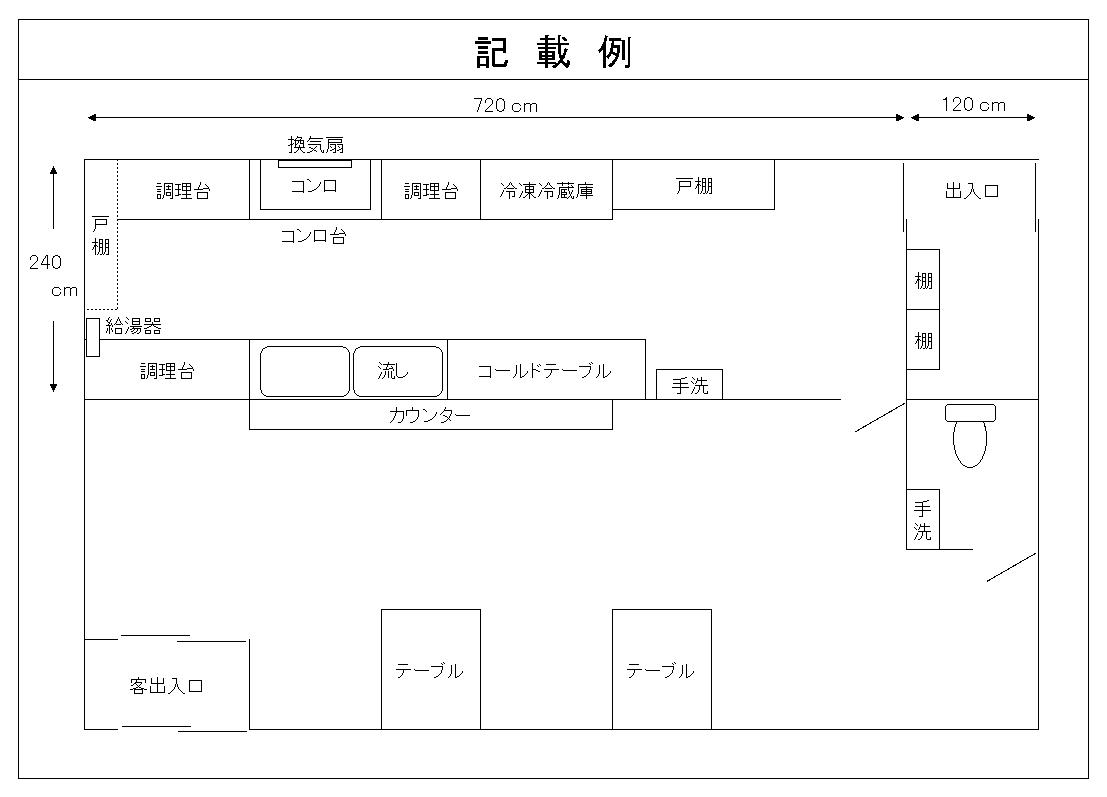 